          Муниципальное учреждение «Управление дошкольного образования»Исполнительного комитета Нижнекамского муниципального районаРеспублики Татарстан          Выставка на тему«Часы моей семьи»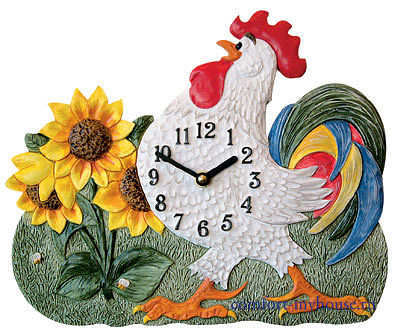                                                                                      Махмутова                                                                                      Екатерина Александровна                                                                                      Воспитатель Iкв.категории                                                                                      МБДОУ№3 «Огонек»                                                                                      пгт Камские Поляны                                                                                      Нижнекамского района                                                                                      Республики Татарстанфевраль 2016г.Цель: Определить значимость данных часов в семье.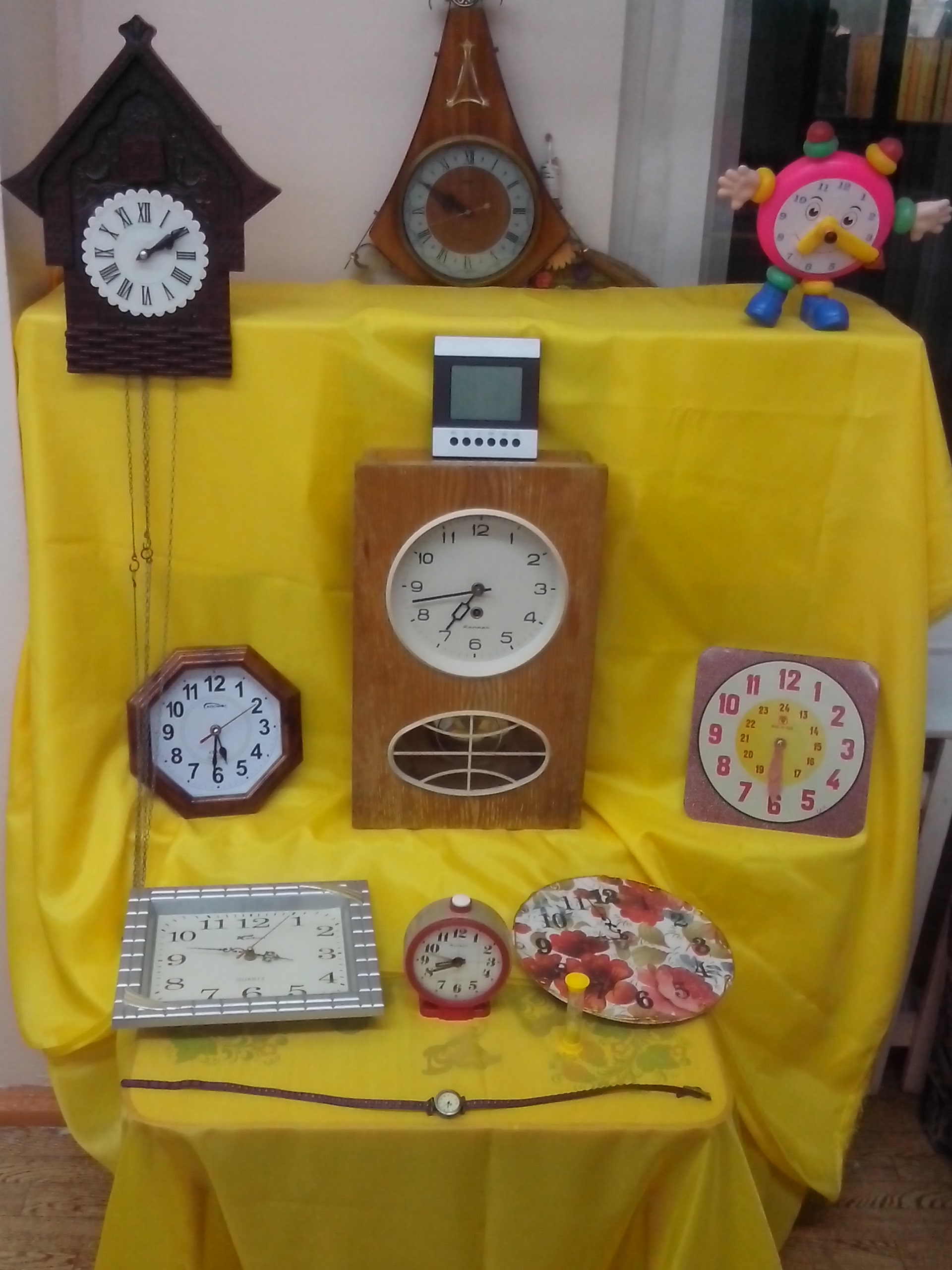 